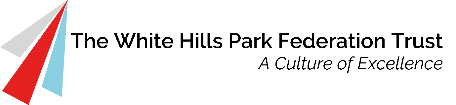 GovernorApplication Form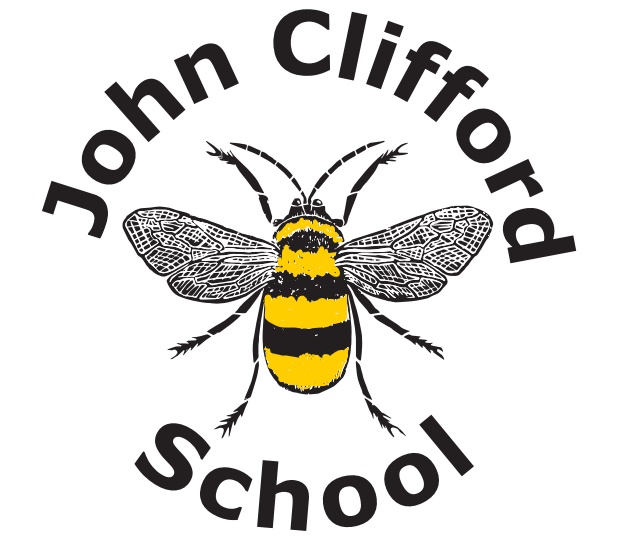 Please return completed application form to:karen.long@johnclifford.schoolThe information you supply is necessary for the appointment process and will be used for that purpose only.  It will be treated as confidential and will not be disclosed to any person who is not directly involved in this process.PLEASE USE BLACK INK AND BLOCK CAPITALSSurname:					Forename:					Title:Surname:					Forename:					Title:Address:Postcode:Home Tel:Work Tel:Mobile:Email:Date of birth:(This is to ensure all applicants are over 18)1.	Please name any schools at which you are:Currently a governor and indicate your role within the Governing Body and the 	Committee(s) you represent:Have been a governor in the past:	Please indicate length of service:  2.	Please explain briefly why you wish to become a Governor at John Clifford School:3.	Please give details of any relevant experience such as community/leisure activities, 	professional experience, committee experience, life experience, family life, etc.4.	What personal qualities, skills can you bring to the role?5.	The role of Governor requires the following:An interest in education and commitment to learningAttend induction and training sessions run by White Hills Park TrustLearn about the role of Governor, adhere to the Code of Conduct, especially confidentiality where appropriateA commitment to team workDemonstrating an ability and willingness to work as a team memberUnderstand the principle of collective responsibilityAn understanding of time commitmentAttend and prepare for regular meetings, usually in the eveningsWilling and able to learn about the school through visits during school timeWilling to accept and take a share of the work-load, for example, attending committee meetings and panelsI have read and understand the requirements stated above.  Signature:							Date:The role of school governor involves access to children.  The school’s requirement is that all individuals who have been elected or appointed as a governor will be subject to a criminal record check through the Disclosure and Barring Service.  This will be carried out by the school following appointment.7.	DeclarationTo the best of my knowledgeThere are no circumstances which would prevent me from becoming a School GovernorThe information contained in this application form is true and correctSignature:							Date: